Młodzieżowy Dom Kultury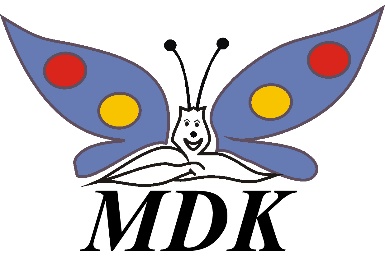 ul. „Wira” Bartoszewskiego 1023-400 Biłgorajtel. fax +84 686-89-56e-mail: mdk@mdk.lbl.pl		www.mdk.lbl.plRegulaminIV Powiatowego Konkursu Plastycznego,,Kartka Bożonarodzeniowa z motywem biłgorajskim”1. Organizatorem konkursu jest Młodzieżowy Dom Kultury w Biłgoraju.2. Celem konkursu jest:◦ wzbudzenie w uczestnikach kreatywności i wrażliwości estetycznej     inspirowanych zwyczajami Świąt Bożonarodzeniowych◦ rozwijanie wyobraźni i kreacji plastycznej,◦ wzbogacenie warsztatu plastycznego,◦ kształtowanie umiejętności wykorzystania w twórczości plastycznej elementów
     i motywów regionalnych, podkreślanie i utożsamianie się z własnym               
     regionem kulturowym.3. Konkurs kierowany jest do dzieci i młodzieży z terenu powiatubiłgorajskiego.4. Zadaniem uczestników jest wykonanie Kartki Bożonarodzeniowejz motywem biłgorajskim (np. haft biłgorajski, sito, itp.):◦ forma płaska do maksymalnego formatu A5◦ praca indywidualna (nie uwzględniamy prac zbiorowych)◦ technika dowolna5. Każdy uczestnik, może przysłać tylko jedną pracę w terminie do 6 grudnia 2023r. na adres: Młodzieżowy Dom Kultury w Biłgoraju, ul. Wira Bartoszewskiego 10, 23-400 Biłgoraj lub wrzucić je do skrzynki pocztowej przy MDK. Każda praca powinna być podpisana na odwrocie: Imię i nazwisko autora, klasa, nazwa szkoły lub instytucji, dokładny adres, imię i nazwisko nauczyciela, instruktora pod kierunkiem którego praca została wykonana.6. Prace oceniane będą w trzech grupach:	A. szkoły podstawowe klasy 0-IV	B. szkoły podstawowe klasy V-VIII	C. szkoły średnie7. Dla autorów nagrodzonych prac zostaną przyznane nagrody i pamiątkowe dyplomy.8. Prace niezgodne z regulaminem, nadesłane po terminie nie będą brane poduwagę.9. Regulamin oraz szczegółowe informacje o konkursie i jego wynikachdostępne będą na stronie: www.mdk.lbl.pl.10. Uroczyste podsumowanie konkursu i otwarcie wystawy pokonkursowejnastąpi 15 grudnia 2023 r. o godzinie 10:00 w MDK w Biłgoraju, ul. Wira Bartoszewskiego 10. 11. Informacji o konkursie udziela: Iwona Pawlos  pod numerem telefonu:(84) 686 89 56Uwagi końcowe:- nadesłane na konkurs prace nie będą zwracane ich autorom, pozostanąwłasnością organizatorów, którzy zastrzegają sobie prawo do ich publikowaniai reprodukowania bez wypłacania honorariów autorskich.